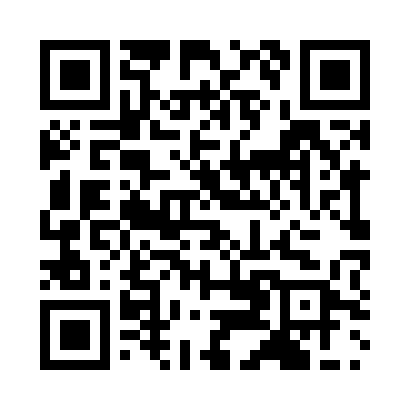 Ramadan times for Kandi, BeninMon 11 Mar 2024 - Wed 10 Apr 2024High Latitude Method: NonePrayer Calculation Method: Muslim World LeagueAsar Calculation Method: ShafiPrayer times provided by https://www.salahtimes.comDateDayFajrSuhurSunriseDhuhrAsrIftarMaghribIsha11Mon5:485:486:5812:584:176:596:598:0512Tue5:475:476:5712:584:166:596:598:0513Wed5:465:466:5612:584:166:596:598:0514Thu5:465:466:5612:574:166:596:598:0515Fri5:455:456:5512:574:156:596:598:0516Sat5:455:456:5512:574:146:596:598:0517Sun5:445:446:5412:564:146:596:598:0518Mon5:435:436:5312:564:136:596:598:0519Tue5:435:436:5312:564:136:596:598:0520Wed5:425:426:5212:564:126:596:598:0521Thu5:425:426:5212:554:126:596:598:0522Fri5:415:416:5112:554:116:596:598:0523Sat5:405:406:5012:554:106:596:598:0524Sun5:405:406:5012:544:106:596:598:0525Mon5:395:396:4912:544:096:596:598:0526Tue5:385:386:4912:544:086:596:598:0527Wed5:385:386:4812:534:086:596:598:0528Thu5:375:376:4712:534:076:596:598:0529Fri5:365:366:4712:534:066:596:598:0530Sat5:365:366:4612:534:066:596:598:0531Sun5:355:356:4612:524:056:596:598:061Mon5:345:346:4512:524:046:596:598:062Tue5:345:346:4412:524:046:596:598:063Wed5:335:336:4412:514:036:596:598:064Thu5:325:326:4312:514:026:596:598:065Fri5:325:326:4312:514:016:596:598:066Sat5:315:316:4212:514:016:596:598:067Sun5:305:306:4112:504:006:596:598:068Mon5:305:306:4112:503:596:596:598:069Tue5:295:296:4012:503:586:596:598:0610Wed5:295:296:4012:493:586:596:598:06